Załącznik nr 5  Karta oceny formalnej wniosku o dofinansowanie projektu systemowego PO KL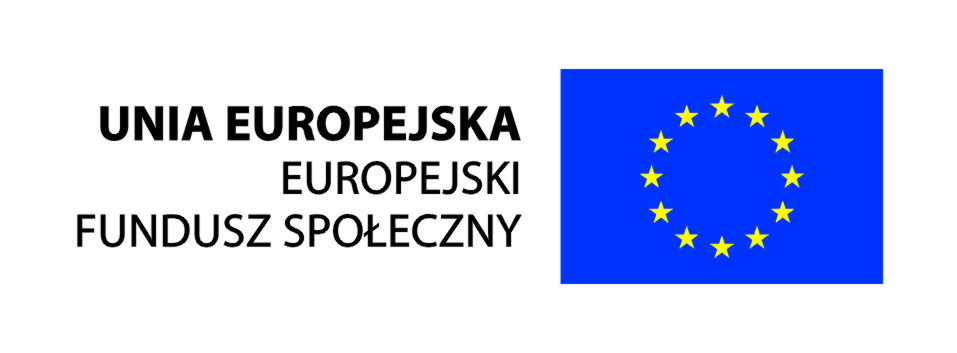 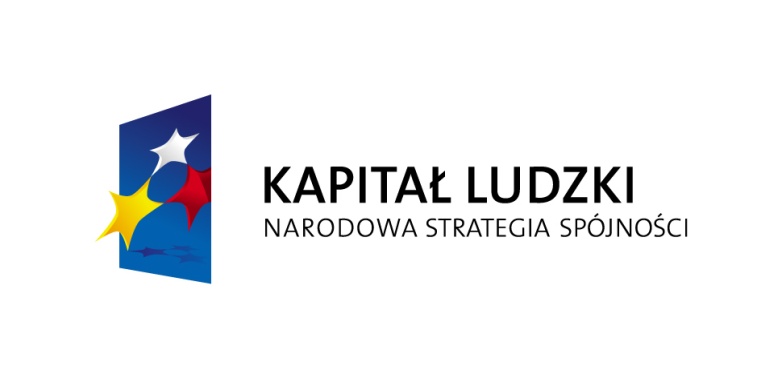 KARTA OCENY FORMALNEJ WNIOSKU O DOFINANSOWANIE PROJEKTU SYSTEMOWEGO PO KL(obowiązuje w odniesieniu do wniosków o dofinansowanie złożonych od dnia 1 stycznia 2012 r.)INSTYTUCJA PRZYJMUJĄCA WNIOSEK:………………………………………………………………………………….DATA WPŁYWU WNIOSKU:…………………………………………………………………………………………………..NUMER KANCELARYJNY WNIOSKU:....................................................................................................................................TYTUŁ PROJEKTU:……………………………………………………………………………………………………………..SUMA KONTROLNA WNIOSKU:...............................................................................................................................................NAZWA PROJEKTODAWCY:…………………………………………………………………………………………………...OCENIAJĄCY:……………………………………………………………………………………………………………………Sporządzone przez: 	Zatwierdzone przez:Imię i nazwisko:	Imię i nazwisko:Komórka organizacyjna:	Komórka organizacyjna:Data:	Data:Podpis:	Podpis:Karta oceny formalnej jest wypełniana przez pracownika instytucji przyjmującej wniosek. Osoba dokonująca weryfikacji formalnej podpisuje deklarację poufności.Deklaracja poufnościZobowiązuję się do nieujawniania informacji dotyczących weryfikowanego przeze mnie wniosku oraz że dołożę należytej staranności dla zapewnienia, aby informacje te nie zostały przekazane osobom nieuprawnionym.Data, miejscowość i podpis:....................................................................................AOGÓLNE KRYTERIA FORMALNETAKNIENIE DOTYCZYUwagi 1Czy wniosek został złożony we właściwej instytucji? (pkt 1.5 wniosku)□□□2Czy wniosek został wypełniony w języku polskim?□□□3Czy wniosek jest kompletny i został sporządzony i złożony zgodnie z obowiązującą instrukcją wypełniania wniosku o dofinansowanie? (w tym pkt 2.6, część V wniosku)□□□4Czy wraz z wnioskiem złożono list intencyjny? (dotyczy tylko projektów współpracy ponadnarodowej)□□□5Czy wniosek złożono w terminie wskazanym przez instytucję prowadzącą nabór projektów?□□□6Czy roczny obrót projektodawcy i partnerów (o ile budżet projektu uwzględnia wydatki partnera) jest równy lub wyższy od rocznych wydatków w projekcie (zgodnie z zapisami pkt 3.6 wniosku oraz z budżetem projektu)?1)□□□7Czy wydatki przewidziane w projekcie nie są współfinansowane z innych wspólnotowych instrumentów finansowych?2)□□□8Czy realizację danego typu projektu w trybie systemowym przewidziano w odpowiednim Planie działania?□□□9Czy okres realizacji projektu jest zgodny z Systemem Realizacji PO KL?□□□BKRYTERIA DOSTĘPU WERYFIKOWANE NA ETAPIE OCENY FORMALNEJ 
(wypełnić zgodnie z zapisami Planu działania) TAKNIENIE DOTYCZYUwagi1.Beneficjent jest zobowiązany do zachowania trwałości rezultatów projektu, w tym do utrzymania wspartego oddziału przedszkolnego przez okres co najmniej 2 lat od zakończenia realizacji projektu.□□□CDECYZJA W SPRAWIE POPRAWNOŚCI WNIOSKUTAKTAKTAKNIECzy wniosek spełnia wszystkie ogólne kryteria formalne oraz dostępu weryfikowane na etapie oceny formalnej i może zostać przekazany do oceny merytorycznej?□□□□